ПОСТАНОВЛЕНИЕО внесении изменений в постановление от 28.08.2015г. № 162 «Об утверждении схемы границ прилегающих территорий, на которых не допускается розничная продажа алкогольной продукции к образовательным организациям  на территории муниципального образования города Шарыпово»В соответствии с Федеральным законом от 22.11.1995 № 171-ФЗ 
«О государственном регулировании производства и оборота этилового спирта, алкогольной и спиртосодержащей продукции и об ограничении потребления (распития) алкогольной продукции», постановлением от 30.04.2013г №83 «Об утверждении Порядка способа расчета расстояния к некоторым организациям и (или) объектам до границ прилегающих территорий, на которых не допускается розничная продажа алкогольной продукции на территории муниципального образования города Шарыпово» (в редакции от 26.06.2015 №123), постановлением от 30.04.2013 №84 «Об утверждении расстояния к некоторым организациям и (или) объектам до границ прилегающих территорий, на которых не допускается розничная продажа алкогольной продукции на территории муниципального образования города Шарыпово» (в редакции от 17.07.2015 №136) руководствуясь статьей 34 Устава города ШарыповоПОСТАНОВЛЯЮ:Внести в постановление от 28.08.2015г.№ 162 «Об утверждении схемы границ прилегающих территорий, на которых не допускается розничная продажа алкогольной продукции к образовательным  организациям  на территории муниципального образования города Шарыпово» следующие изменения:Приложение № 6 «Схема границ прилегающих территорий к образовательным организациям МБОУ «Средняя общеобразовательная школа № 7» расположенному по адресу: Красноярский край, г. Шарыпово, мкр. 6, зд. № 23, изложить в новой редакции согласно приложению, к настоящему постановлению.2.Отделу экономики и планирования Администрации города Шарыпово в течение 30 дней со дня принятия решения, направить копию настоящего постановления в орган исполнительной власти края, осуществляющей лицензирование розничной продажи алкогольной продукции.3. Контроль за исполнением настоящего постановления оставляю за собой.4. Постановление вступает в силу в день, следующий за днем его официального опубликования в периодическом печатном издании «Официальный вестник города Шарыпово» и подлежит размещению в сети Интернет на официальном сайте Администрации города Шарыпово.Глава города Шарыпово     		          	             	                 В.Б. Баршинов 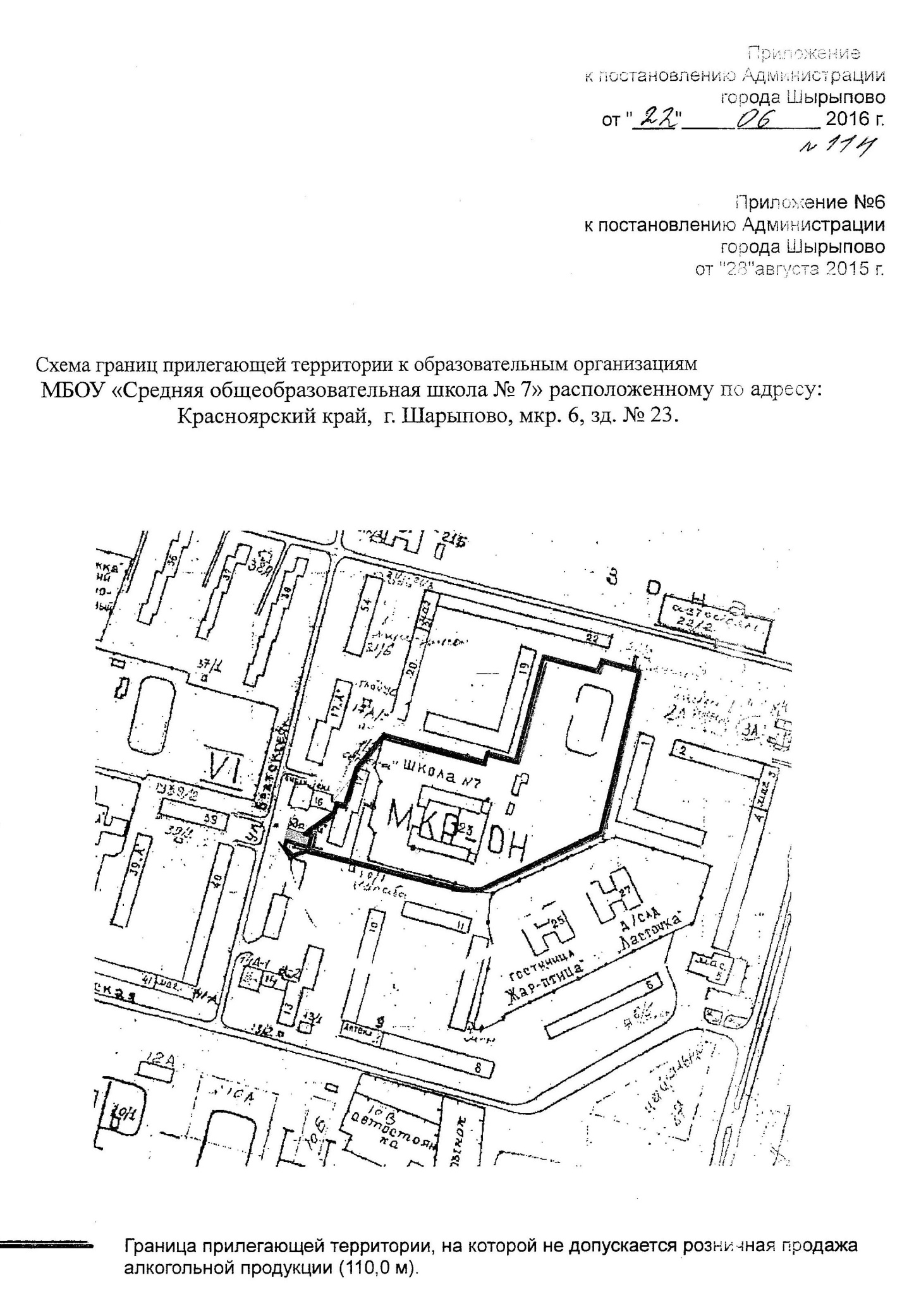 22.06.2016г.     № 114